Please submit the following to technical@tvship.com :Colour passport sized photo – 35mm (width) by 45mm (height) in JPEG format not exceeding 500KB.Copy of valid passport.Copy of Certificate of Competency, Degree, Diploma etc. as stated in B.1, B.2 above.Copy of Flag State ID card as stated in B.5 above.A fee of USD 250.00 is applicable for Tuvalu FSI ID Card which will be sent to the approved applicant upon receipt of payment.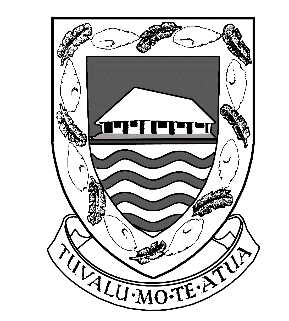 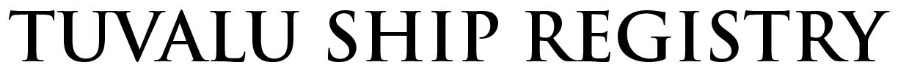 APPLICATION FOR FLAG STATE INSPECTOR Ship Registry 079903Tel: (65) 6224 2345Fax:  (65) 6227 2345Email: info@tvship.comWebsite: www.tvship.com
(A) Applicant’s Particulars(A) Applicant’s Particulars(A) Applicant’s Particulars(A) Applicant’s Particulars(A) Applicant’s Particulars(A) Applicant’s Particulars(A) Applicant’s Particulars(A) Applicant’s Particulars(A) Applicant’s ParticularsFirst NameFirst NameLast NameLast NameLast NameNationalityNationalityNationalityDate of Birth (dd/mm/yyyy)Passport NumberPassport NumberTelephone NumberTelephone NumberTelephone NumberMobile NumberMobile NumberMobile NumberE-mailCorrespondence Address (to send ID card)Correspondence Address (to send ID card)Correspondence Address (to send ID card)Correspondence Address (to send ID card)Correspondence Address (to send ID card)Correspondence Address (to send ID card)Correspondence Address (to send ID card)Correspondence Address (to send ID card)Correspondence Address (to send ID card)(B) Professional Qualifications / Memberships / Work Experience(B) Professional Qualifications / Memberships / Work Experience(B) Professional Qualifications / Memberships / Work Experience(B) Professional Qualifications / Memberships / Work Experience(B) Professional Qualifications / Memberships / Work Experience(B) Professional Qualifications / Memberships / Work Experience(B) Professional Qualifications / Memberships / Work Experience(B) Professional Qualifications / Memberships / Work Experience(B) Professional Qualifications / Memberships / Work Experience(B.1) Highest Level of Certificate of Competency (if applicable – up to 2)(B.1) Highest Level of Certificate of Competency (if applicable – up to 2)(B.1) Highest Level of Certificate of Competency (if applicable – up to 2)(B.1) Highest Level of Certificate of Competency (if applicable – up to 2)(B.1) Highest Level of Certificate of Competency (if applicable – up to 2)(B.1) Highest Level of Certificate of Competency (if applicable – up to 2)(B.1) Highest Level of Certificate of Competency (if applicable – up to 2)(B.1) Highest Level of Certificate of Competency (if applicable – up to 2)(B.1) Highest Level of Certificate of Competency (if applicable – up to 2)GradeSerial NumberSerial NumberSerial NumberIssuing AuthorityIssuing AuthorityIssuing AuthorityDate of IssueDate of Issue (B.2) Highest Level of Degree and/or Diploma (if applicable – up to 2) (B.2) Highest Level of Degree and/or Diploma (if applicable – up to 2) (B.2) Highest Level of Degree and/or Diploma (if applicable – up to 2) (B.2) Highest Level of Degree and/or Diploma (if applicable – up to 2) (B.2) Highest Level of Degree and/or Diploma (if applicable – up to 2) (B.2) Highest Level of Degree and/or Diploma (if applicable – up to 2) (B.2) Highest Level of Degree and/or Diploma (if applicable – up to 2) (B.2) Highest Level of Degree and/or Diploma (if applicable – up to 2) (B.2) Highest Level of Degree and/or Diploma (if applicable – up to 2)SpecialisationSpecialisationSpecialisationName of Awarding InstitutionName of Awarding InstitutionName of Awarding InstitutionYear of GraduationYear of GraduationYear of Graduation (B.3) Societies / Organisations Membership (if applicable – up to 2) (B.3) Societies / Organisations Membership (if applicable – up to 2) (B.3) Societies / Organisations Membership (if applicable – up to 2) (B.3) Societies / Organisations Membership (if applicable – up to 2) (B.3) Societies / Organisations Membership (if applicable – up to 2) (B.3) Societies / Organisations Membership (if applicable – up to 2) (B.3) Societies / Organisations Membership (if applicable – up to 2) (B.3) Societies / Organisations Membership (if applicable – up to 2) (B.3) Societies / Organisations Membership (if applicable – up to 2)Name of Society / OrganisationName of Society / OrganisationName of Society / OrganisationPosition HeldPosition HeldPosition HeldPeriod (dd/mm/yyyy to dd/mm/yyyy)Period (dd/mm/yyyy to dd/mm/yyyy)Period (dd/mm/yyyy to dd/mm/yyyy)(B.4) Relevant Work Experience(B.4) Relevant Work Experience(B.4) Relevant Work Experience(B.4) Relevant Work Experience(B.4) Relevant Work Experience(B.4) Relevant Work Experience(B.4) Relevant Work Experience(B.4) Relevant Work Experience(B.4) Relevant Work ExperienceOccupationOccupationOccupationCompanyCompanyCompanyPeriod (dd/mm/yyyy to dd/mm/yyyy)Period (dd/mm/yyyy to dd/mm/yyyy)Period (dd/mm/yyyy to dd/mm/yyyy)(B.5) Authorisation as Flag State Inspector(B.5) Authorisation as Flag State Inspector(B.5) Authorisation as Flag State Inspector(B.5) Authorisation as Flag State Inspector(B.5) Authorisation as Flag State Inspector(B.5) Authorisation as Flag State Inspector(B.5) Authorisation as Flag State Inspector(B.5) Authorisation as Flag State Inspector(B.5) Authorisation as Flag State InspectorFlag AdministrationFlag AdministrationFlag AdministrationID NumberID NumberID NumberExpiry DateExpiry DateExpiry Date(C) Applicant’s Declaration(C) Applicant’s Declaration(C) Applicant’s Declaration(C) Applicant’s Declaration(C) Applicant’s Declaration(C) Applicant’s Declaration(C) Applicant’s Declaration(C) Applicant’s Declaration(C) Applicant’s DeclarationI, whose name is hereunto subscribed, hereby certify that the information given in this application and the documents submitted herewith are, to the best of my/our knowledge and belief, true and correct.I, whose name is hereunto subscribed, hereby certify that the information given in this application and the documents submitted herewith are, to the best of my/our knowledge and belief, true and correct.I, whose name is hereunto subscribed, hereby certify that the information given in this application and the documents submitted herewith are, to the best of my/our knowledge and belief, true and correct.I, whose name is hereunto subscribed, hereby certify that the information given in this application and the documents submitted herewith are, to the best of my/our knowledge and belief, true and correct.I, whose name is hereunto subscribed, hereby certify that the information given in this application and the documents submitted herewith are, to the best of my/our knowledge and belief, true and correct.I, whose name is hereunto subscribed, hereby certify that the information given in this application and the documents submitted herewith are, to the best of my/our knowledge and belief, true and correct.I, whose name is hereunto subscribed, hereby certify that the information given in this application and the documents submitted herewith are, to the best of my/our knowledge and belief, true and correct.I, whose name is hereunto subscribed, hereby certify that the information given in this application and the documents submitted herewith are, to the best of my/our knowledge and belief, true and correct.I, whose name is hereunto subscribed, hereby certify that the information given in this application and the documents submitted herewith are, to the best of my/our knowledge and belief, true and correct.Signature of applicantSignature of applicantSignature of applicantSignature of applicantDate of ApplicationDate of ApplicationDate of ApplicationDate of ApplicationDate of Application